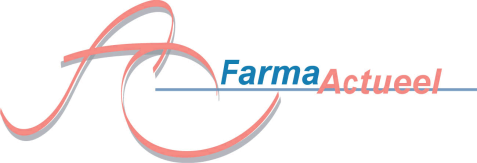 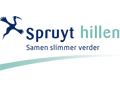 Electronisch Voorschrijven: De voortgangVoor Ziekenhuis apothekersWoensdag 23 april 2013, Restaurant Mammoni, Mariaplaats 14 te Utrecht 12.30-19.00 uurFarmaActueel organiseert, samen met Spruyt hillen, een symposium over de Voortgang van het Electronisch Voorschrijven op woensdag 23 april in Utrecht. Een keur aan deskundige sprekers brengen u op de hoogte van de laatste ontwikkelingen Spruyt hillen staat bekend om Bereidingen. U kunt dan ook zelf uw diner bereiden. Dit keer hebben we gekozen voor tapasgerechten. Na het zelf bereiden kunt u natuurlijk zelf van deze hapjesmaaltijd genieten. Uitsluitend voor de eerste 40 aanmeldingen. Accreditatie is toegekend. Deelname € 50,-, ex 21% BTW, uitsluitend per incasso. Schrijf snel in.Programma12.30	Lunch Ontvangst13.00 	Inleiding voorzitter Ed de Vogel, NVZA-bestuur		De situatie in Nederland13.15	Ineke Roos, IGZ 						De Richtlijn, Handhaving en Toezicht	13.45	Peter Wierenga, Deventer Ziekenhuizen			Status Quo Deventer		14.15	Heleen van der Sijs, Erasmus MC				Status Quo Rotterdam14.45	Thee Koffie15.15	Peer de Graaf, Amstelland Ziekenhuis Amstelveen	Klinikom in Amstelland		15.45	Michiel Warle, Chirurg UMCN Nijmegen			Ervaringen van de Medisch Specialist16.15	Discussie16.30	Tapas Keuken tot 19.30 (Optioneel)Inschrijfformulier voor symposium Electronisch Voorschrijven 23 april 2014 in UtrechtNaam:		……………………………………………………Apotheek:	……………………………………………………Adres		……………………………………………………Postcode	……………………………………………………Plaats		……………………………………………………Telefoon	……………………………………………………Emailadres	…………………………………………………..BIG nummer	……………………………………………………Zelf bereiden en Diner (optioneel) ja/neeInschrijving uitsluitend per incasso € 50,- ex BTW. Ondergetekende machtigt Berifarm BV éénmalig het bedrag van af te schrijven van banknr/giro…………..……………………………. t.n.v. ………………………………… te  ……………........Wil graag het symposium bijwonen.Dit antwoordformulier graag zo spoedig mogelijk, maar uiterlijk vóór 10 april 2014 opsturen naar FarmaActueel, Pieter Breughelstraat 25, 3583 SH Utrecht of fax 0842286570 of mailen naar info@farmaactueel.nl